HONORABLE CONCEJO DELIBERANTEORDENANZA  Nº  7550EL HONORABLE CONCEJO DELIBERANTE DE LA CIUDAD DE SAN FRANCISCO, SANCIONA CON FUERZA DE:O R D E N A N Z AArt. 1º).-	AUTORÍCESE al Departamento Ejecutivo Municipal, a suscribir con el Centro Vecinal Barrio 20 de Junio, el CONTRATO DE SERVICIOS y croquis que como Anexo se agrega y forma parte de la presente norma, para el mantenimiento de espacios verdes en su jurisdicción. (Expte. N° 86057 – Tomo IV).Art. 2º).-	La Secretaría de Servicios Públicos, a través de la Dirección de Centros Vecinales y Asuntos Barriales, será la autoridad de dirección y contralor del cumplimiento del Contrato arriba aludido.Art. 3º).-	FACÚLTESE al Departamento Ejecutivo Municipal a través de la Secretaría de Economía, a modificar mediante Resolución fundada la Cláusula Tercera del Contrato de Servicios a suscribir con el Centro Vecinal, de acuerdo a la variación de los costos en los trabajos a realizar por el mismo, previo informe de la Secretaría de Servicios Públicos.Art. 4º).-	La erogación que demande el cumplimiento de lo establecido precedentemente, será imputada a la partida correspondiente del Presupuesto vigente.Art.5º).-	REGÍSTRESE, comuníquese al Departamento Ejecutivo, publíquese y archívese.-Dada en la Sala de Sesiones del Honorable Concejo Deliberante de la ciudad de San Francisco, a los veintidós días del mes de diciembre del año dos mil veintidós.-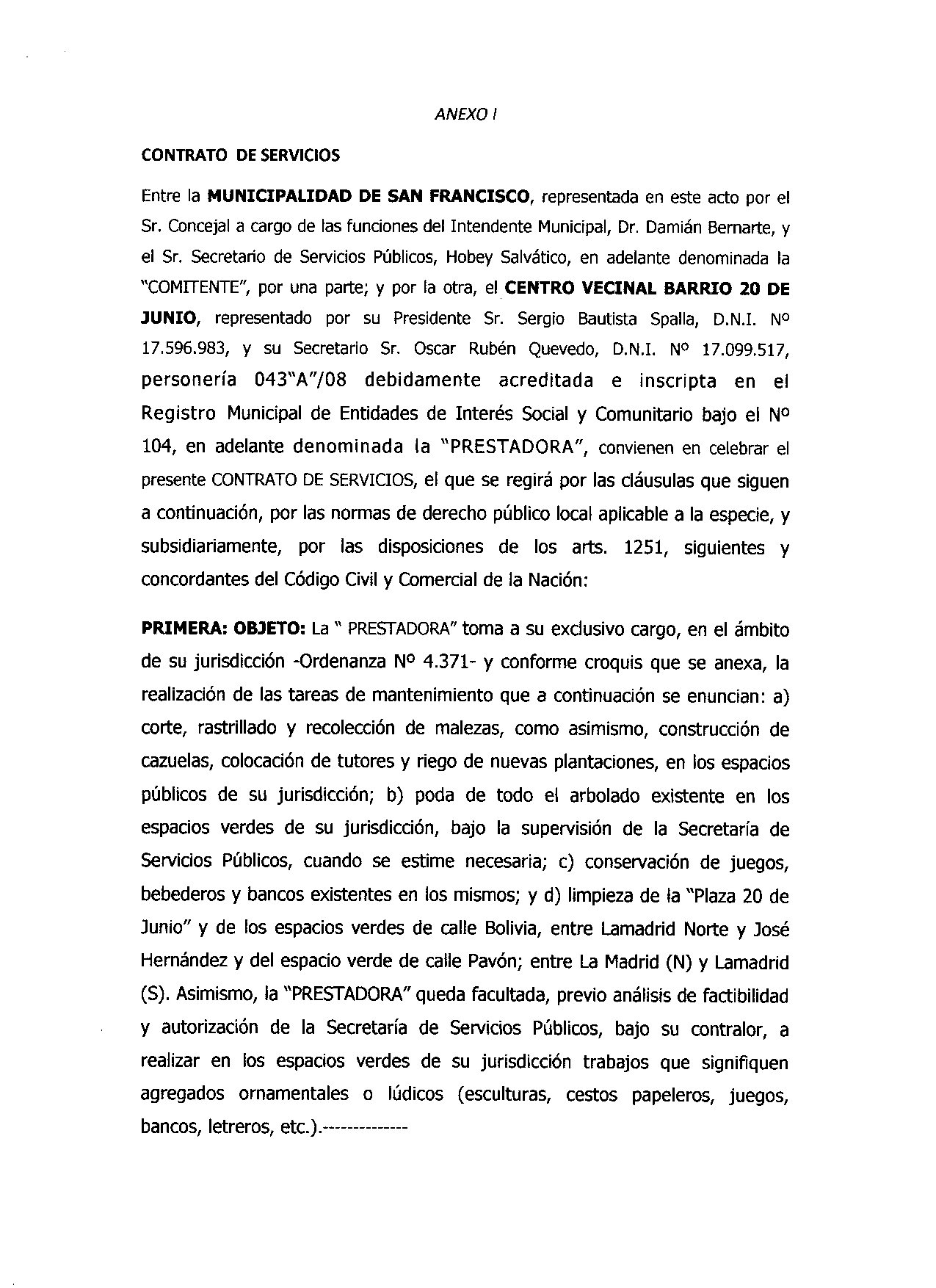 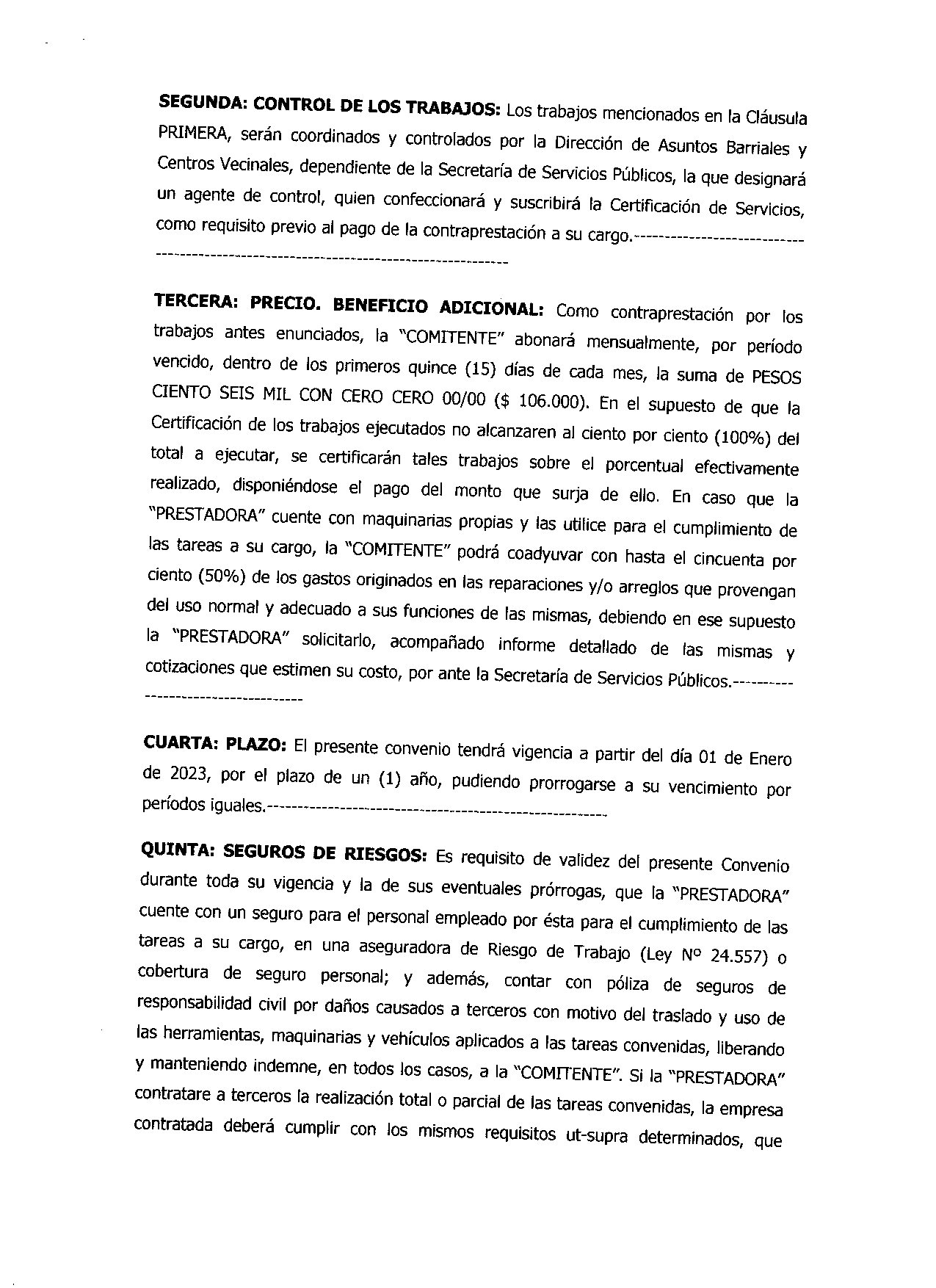 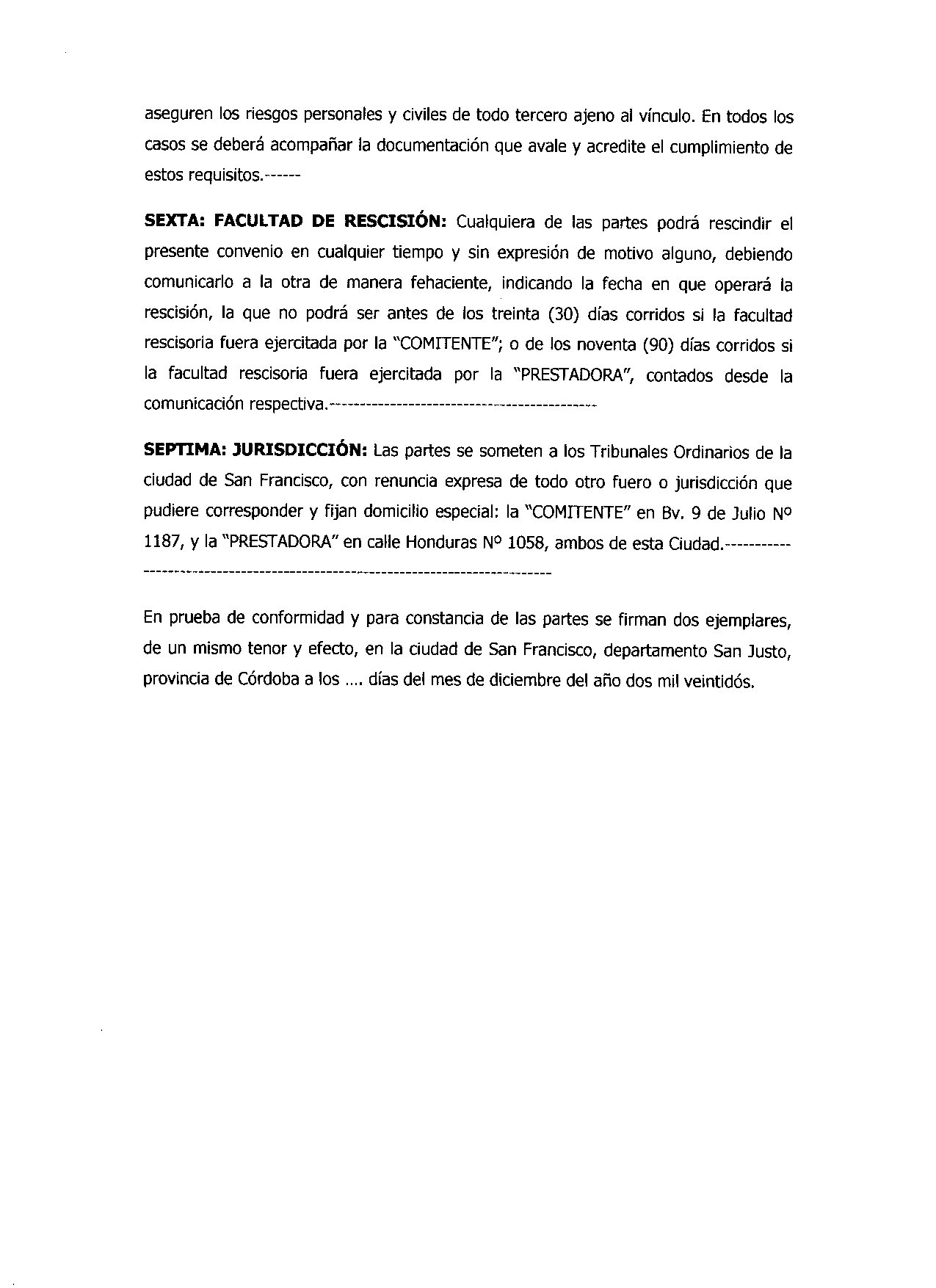 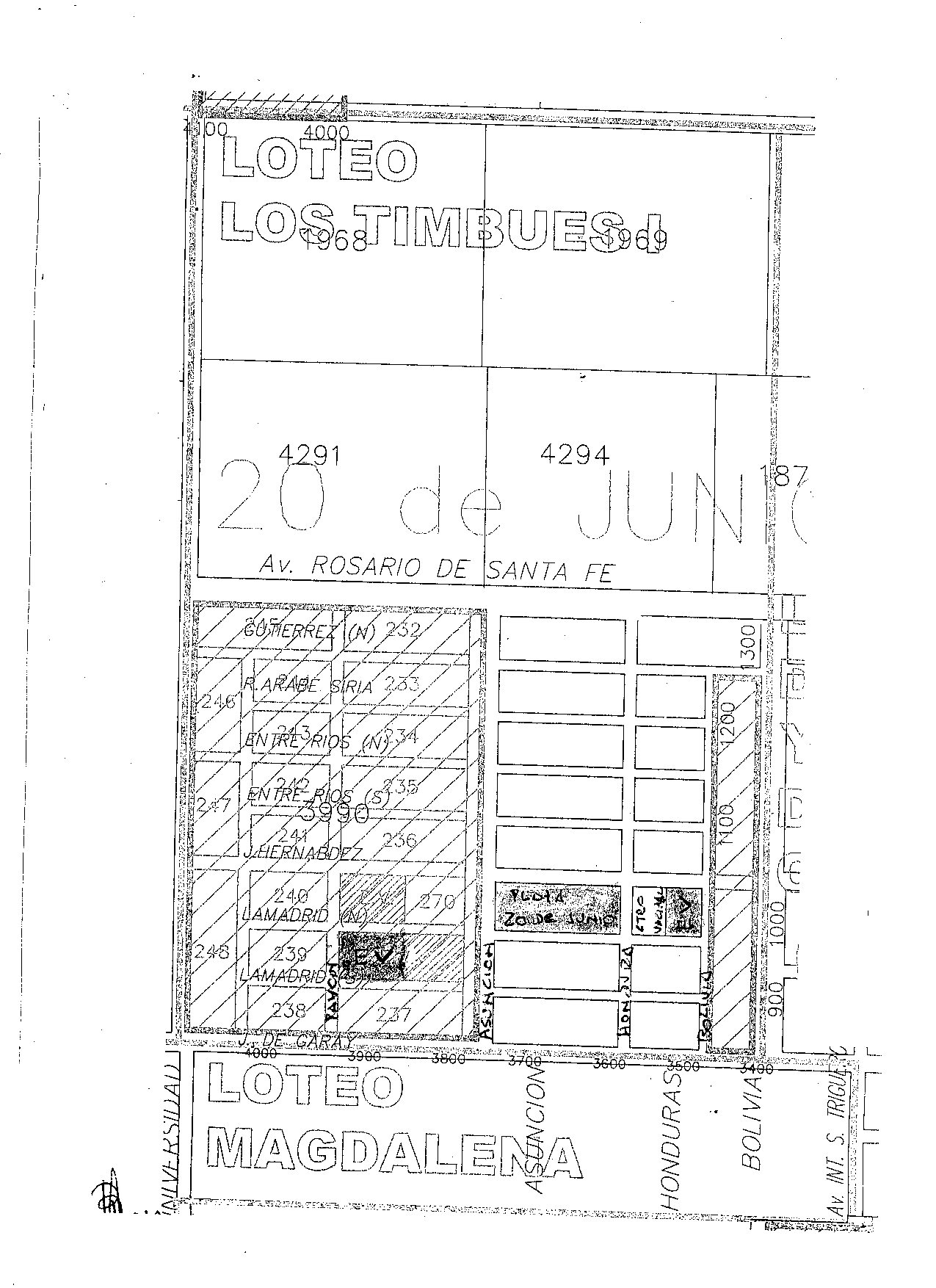 Dr. Juan Martín LosanoSecretario H.C.D.Dr. Gustavo J. KleinPresidente H.C.D.